T.C. SAĞLIK BAKANLIĞI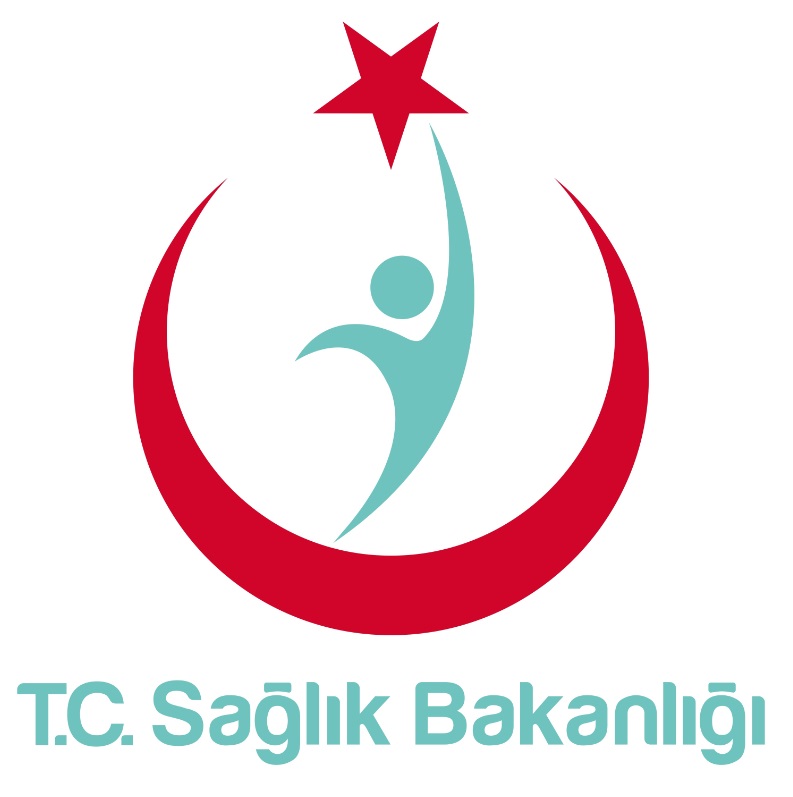 (Birim/Kurum Adı)(Adres Bilgileri)Telefon: 		     Faks: 	E-mail: TEKLİF VERMEYE DAVET(TVD)İHALE NO		: (No-objection alınan Sözleşme Numarası yazılmalıdır)TVD TARİHİ		: (Davetin yapıldığı tarih)İHALE TARİHİ	: İHALE SAATİ	: SAYFA SAYISI	: ... sayfa (Kapak Sayfası Dahil)Sayın Yetkililer:Türkiye Cumhuriyeti, Sağlık Sektörünün Yeniden Yapılandırılmasına Destek Projesi (SSYYDP) kapsamındaki harcamaları finanse etmek üzere Uluslararası İmar ve Kalkınma Bankası’ndan (Dünya Bankası) bir ikraz sağlamıştır. Bu İkrazın bir bölümü bu Teklif Vermeye Davetin düzenlendiği alıma ilişkin sözleşmenin ödemelerinde kullandırılacaktır. Bu kapsamda, Türkiye Cumhuriyeti Sağlık Bakanlığı …………. (Birim/Kurum Adı) aşağıdaki kalemin/kalemlerin temini için Firmanızı teklif vermeye davet etmektedir: Teknik şartnameler Ek X (Teknik Şartnameye verilmiş olan ek numarası) te yer almaktadır. Teklifler kalemin/kalemlerin tamamı için verilecektir. İhale kalem bazında değerlendirilecek ve teklifi en düşük olarak değerlendirilen firmayla sözleşme yapılacaktır. İstenilen formattaki teklifiniz aşağıdaki adrese kapalı zarf içinde teslim edilecektir:T.C. SAĞLIK BAKANLIĞI - ……..(Birim/Kurum Adı)(Şartnamenin alınabileceği Adres bilgileri)Teklifler tek nüsha halinde verilecek ve teklif edilen kalem/kalemler için uygun teknik doküman ve/veya katalog(lar) ile diğer basılı materyaller ve ilgili bilgiler verilecektir. Teklif edilen kalem/kalemler için satış sonrası hizmet veren firmaların isim, adres ve irtibat numaraları da teklifte yer alacaktır. Geçici Teminat istenmemektedir.Teklifler kapalı zarf içerisinde  XX/XX/201X …… günü saat xx.xx’ a kadar İdarenin Madde 4’ te belirtilen adresine teslim edilecektir. Son teslim tarihinden sonra verilen teklifler değerlendirmeye alınmayacaktır.Teklifler XX/XX/201X …….. günü saat xx.xx’ te ……….. (Teklif Açılış Yeri) Teklif Sahiplerinin yetkili temsilcilerinin huzurunda açılacaktır.  Teklifler aşağıda belirtilen talimatlara ve Sözleşmenin ayrılmaz parçaları olan Temin Kayıt ve Şartlarına ve Teknik Şartnamelere uygun olarak verilecektir: FİYATLAR:  Teklif fiyatları malların nakliyesi, son noktada montajı, kurulumu ve diğer benzeri hizmetlere ilişkin bütün masrafları içerecektir. Malların T.C. Sağlık Bakanlığı ………………. (Teslim Adres bilgileri) adresinde işletmeye hazır halde teslim edilmesiyle ilgili her tür masraf [son adrese teslimat bedeli ve sigorta ile vergi, resim ve harçlar dahil (KDV hariç)] fiyata dahil edilmiş olmalıdır. Fiyat teklifleri Türk Lirası (TL) olarak verilecektir. Teklif edilen fiyatlar sözleşme süresince sabit olacak ve herhangi bir şekilde ayarlamaya tabi tutulmayacaktır. Teklif edilen fiyatlara Katma Değer Vergisi (KDV) dahil edilmeyecektir. TEKLİFLERİN DEĞERLENDİRİLMESİ:  Teknik şartnamelere uygun olduğuna karar verilen teklifler, kalem bazında (KDV hariç) fiyat tekliflerinin karşılaştırılması yoluyla değerlendirilecektir. Tekliflerin değerlendirilmesinde, Alıcı her bir teklif için herhangi bir aritmetik hataya karşı aşağıda belirtilen şekilde bir düzeltme yaparak değerlendirmeyi gerçekleştirilecektir:Rakamla ifade edilen miktar ile yazılı miktar arasında fark olduğunda yazılı olarak verilen miktarlar geçerli olacaktır;Birim fiyat ile birim fiyatın adetle çarpımından doğan kalem toplamı arasında fark olduğunda teklif edilen birim fiyatı geçerli olacaktır;Satıcı düzeltmeyi kabul etmezse, teklifi reddedilecektir.Fiyat döküm çizelgesinde yer aldığı halde fiyatlanmamış kalemin/kalemlerin fiyatının/fiyatlarının teklifte yer alan ve fiyatlanmış diğer kalemlerin fiyatına dahil edilmiş olduğu kabul edilecektir. Alıcı herhangi bir teklifi kabul veya reddetme ve ihaleyi iptal etme  hakkını saklı tutmaktadır. Alıcı bu durumdan etkilenen Teklif sahibine/sahiplerine karşı herhangi bir mali yükümlülük taşımayacaktır.İHALENİN VERİLMESİ: İhale teknik şartnameyi karşılayan ve en düşük olarak değerlendirilmiş fiyatı teklif eden firmaya verilecektir. Başarılı olan teklif sahibi ekteki Sözleşme Formu ve Temin Kayıt ve Şartları’na uygun olarak Sözleşme imzalayacak ve kesin teminatını verecektir. Başarılı teklif sahibinin bu şartları yerine getirememesi halinde Alıcı ihaleyi ikinci en uygun teklif sahibine verebilir. TEKLİFLERİN GEÇERLİLİK SÜRESİ: Teklifler, Teklif Vermeye Davet Madde 7’de belirtilen Tekliflerin son verilme tarihinden itibaren otuz (30) gün süreyle geçerli olacaktır.TEKLİFİ OLUŞTURAN BELGELER Teklif Formu (Ek 1) Fiyat Çizelgesi (Ek 2)İmalatçı Yetki Belgesi (Ek 3) [Teklifi veren firma teklif ettiği ürünün üretici firması değilse söz konusu ürünün üreticisi/imalatçısı/distribütörü tarafından düzenlenmiş, teklif veren firmanın bu malı tedarik etmeye/satmaya yetkili olduğunu gösteren Yetkili Satıcı (Tedarikçi), ve/veya Bayilik ve/veya Distribütörlük belgesi verecektir].Teklif edilen ürünle ilgili teknik doküman ve kataloglar ile teknik şartnameye verilen cevaplar  İhale ile ilgili bilgi edinmek ve ihale şartnamesini ücretsiz olarak almak için mesai saatleri (09:00-18:00) içinde aşağıdaki adrese başvurulabilir.T.C. SAĞLIK BAKANLIĞI - ……..(Birim/Kurum Adı)(Şartnamenin alınabileceği Adres bilgileri)Telefon : Faks      : Teklif Vermeye Daveti aldığınızı ve ihaleye teklif verip vermeyeceğinizi faksla teyit ediniz.(İmza Alanı) (İdari Yetkili ve Unvanı)                                                                                                                                     KalemNoCinsiMiktarı (Adet)12345